LeerdoelJe resultaat delenLeren presenterenDe kern kunnen vertellen van duurzaamheidsvraagstukDe opdracht – 60 minGa met jouw groep de presenstatie voorbereidenDe presentatie moet aan de eisen voldoen uit de omschrijving van de opdracht namelijk; De eindpresentatie vindt plaats voor een jongerenjury, je docent en eventueel een vertegenwoordiger van de gemeente. Zij letten op de inhoud en of de vorm ze aanspreektDe presentatie doe je met de groepDe presentatie duurt maximaal 10 minutenIn de presentatie kom in ieder geval aan de ordeWaarom jullie dit vraagstuk hebben gekozen. Waarom vond je het belangrijk?Het eindproduct zelf.Welke bronnen heb je gebruikt om de informatie te vinden/aanpak ven je onderzoekWaarom je denkt dat jongeren zal enthousiasmeren om mee te denkenWat jullie geleerd hebben en of je zelf anders bent gaan kijken naar het vraagstuk/probleemJe mag elke vorm kiezen voor de presentatie zolang het aan bovenstaande eisen voldoet. Hou het creatief, hou je publiek vast, lees niet voor. Een PowerPoint mag, maar hoeft nietPortfolioDe presentatie is onderdeel van het porfolio. Je kan de presentatie filmen en in je portfolio zetten, of als je ondersteunend materiaal hebt (bijvoorbeeld een PowerPoint of een Word-bestand met de opzet van de presentatie) mag je dit uploadenHet wordt, samen met het eindproduct en de evaluatie beoordeeld met onvoldoende/voldoende  in het portfolio.  Dit is een onderdeel van het examen en de afsluiting van periode 1Je kan alles uploaden in Teams in de map van periode 1Keuzedeel duurzaamheid in het beroep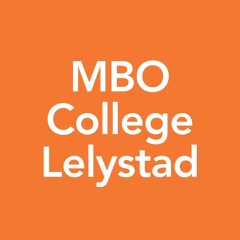 Opdracht 1.8  Presentatie voorbereidenDeel je bevindingen